lMADONAS NOVADA PAŠVALDĪBA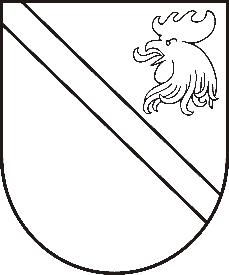 Reģ. Nr. 90000054572Saieta laukums 1, Madona, Madonas novads, LV-4801 t. 64860090, fakss 64860079, e-pasts: dome@madona.lv ___________________________________________________________________________MADONAS NOVADA PAŠVALDĪBAS DOMESLĒMUMSMadonā2017.gada 28.decembrī						Nr.747								(protokols Nr.27, 27. p.)Par Madonas sadarbības teritorijas civilās aizsardzības komisijas sastāva apstiprināšanu    Pamatojoties uz Civilās aizsardzības un katastrofas pārvaldīšanas likuma 11.panta pirmās daļas 2.punktu, kas nosaka, ka pašvaldības domes uzdevums ir apstiprināt sadarbības teritorijas civilās aizsardzības komisijas sastāvu, un Latvijas Republikas Ministru kabineta 2017.gada 26.septembra noteikumu Nr. 582 “Noteikumi par pašvaldību sadarbības teritorijas civilās aizsardzības komisijām”, 5.punktu, atklāti balsojot: PAR – 13 (Agris Lungevičs, Ivars Miķelsons, Zigfrīds Gora, Artūrs Čačka, Antra Gotlaufa, Artūrs Grandāns, Gunārs Ikaunieks, Valda Kļaviņa, Valentīns Rakstiņš,  Andris Sakne, Inese Strode, Aleksandrs Šrubs, Kaspars Udrass), PRET - NAV, ATTURAS - NAV, Madonas novada pašvaldības dome NOLEMJ:  Apstiprināt Madonas sadarbības teritorijas civilās aizsardzības komisiju šādā sastāvā: Domes priekšsēdētājs							A.LungevičsN.p.k.Pienākumi komisijāVārds, uzvārdsAmats1.Komisijas priekšsēdētājsAgris Lungevičs Madonas novada  pašvaldības  domes priekšsēdētājs2.Komisijas priekšsēdētāja vietnieks (komisijas priekšsēdētāja prombūtnes laikā pilda komisijas priekšsēdētāja pienākumus)Vilnis Špats Cesvaines novada domes priekšsēdētājs 3.Komisijas priekšsēdētāja vietnieksTālis Salenieks Lubānas novada domes priekšsēdētājs4.Komisijas priekšsēdētāja vietnieksMāris Justs Varakļānu novada domes priekšsēdētājs5.Komisijas priekšsēdētāja vietnieksGundars Velcis Ērgļu novada pašvaldības domes priekšsēdētājs6.Komisijas  priekšsēdētāja vietnieksDairis Stūris VUGD Vidzemes reģionālās brigādes Madonas daļas inspektors, virsleitnants7.Komisijas priekšsēdētāja vietnieksMāris Bulders VUGD Vidzemes reģionālās brigādes Madonas daļas komandieris, majors8. Komisijas loceklis Iveta Pērkone Neatliekamās medicīniskās palīdzības dienesta Madonas brigāžu atbalsta centra galvenā ārsta palīgs9.Komisijas loceklisGundars TropsValsts policijas Vidzemes reģiona pārvaldes Madonas iecirkņa priekšnieks pulkvežleitnants10.Komisijas loceklisArtis StubursMNP SIA "Madonas slimnīca" valdes priekšsēdētājs 11.Komisijas loceklisJānis Lūkins Valsts vides dienesta Madonas reģionālās vides pārvaldes direktora vietnieks, Kontroles daļas vadītājs12.Komisijas loceklisIndra Tomiņa Pārtikas un veterinārā dienesta Austrumvidzemes pārvaldes vadītāja, valsts vecākā veterinārā inspektore13.Komisijas loceklisDzintars StradiņšA/S „Sadales tīkli” Ziemeļaustrumu ekspluatācijas daļas Madonas nodaļas vadītājs  14.Komisijas loceklisMarija DrunkaValsts A/S “Latvijas valsts ceļi”, Vidzemes reģiona Madonas nodaļas vadītāja15.Komisijas loceklisArvīds GreidiņšValsts meža dienesta Centrālvidzemes virsmežniecības virsmežzinis16.Komisijas loceklisUģis Jakubovskis Zemessardzes 25.kājinieku bataljona virsleitnants